Δελτίο ΤύπουΔιακοπή κυκλοφορίας σε κεντρικούς δρόμους λόγω στολισμού της πόληςΑπό τη Διεύθυνση Τεχνικών Έργων του Δήμου Λαμιέων ανακοινώνεται ότι στα πλαίσια εργασιών κλαδέματος των δένδρων και εγκατάστασης εορταστικών διακοσμητικών φώτων, ενόψει των εορτών Χριστουγέννων, είναι αναγκαία η διακοπή της κυκλοφορίας σε κάποια σημεία κεντρικών δρόμων της πόλης. Οι τμηματικές διακοπές της κυκλοφορίας θα πραγματοποιούνται κατά τις νυκτερινές ώρες προκειμένου να ελαχιστοποιηθούν οι επιπτώσεις στο κυκλοφοριακό της πόλης. Για σήμερα Τετάρτη 12 Νοεμβρίου και από ώρα 22.00 έως 04.00 π.μ. της 13 Νοεμβρίου προβλέπεται η διακοπή της κυκλοφορίας στην οδό Διάκου (από την πλατεία Ελευθερίας έως την πλατεία Διάκου) με εκτροπή της κυκλοφορίας προς την οδό Σκληβανιώτη και απαγόρευση της καθόδου στις οδούς Αινιάνων και Κρίτσα από την Μακροπούλου προς Διάκου. Επισημαίνουμε πως στα συγκεκριμένα σημεία θα τοποθετηθούν κώνοι απαγόρευσης της κυκλοφορίας.Παρακαλούμε για την κατανόηση και τη συνεργασία των δημοτών για το χρονικό διάστημα που απαιτείται για την ολοκλήρωση των εργασιών.Από το Γραφείο Τύπου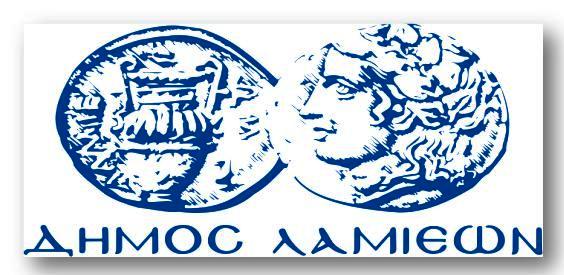 ΠΡΟΣ: ΜΜΕΔΗΜΟΣ ΛΑΜΙΕΩΝΓραφείου Τύπου& ΕπικοινωνίαςΛαμία, 12/11/2014